HED change release scheduled for Wednesday 6.12.2013NICU and NBN:  the N-PASS, NIPS and NWI will now have auto-calculating scores.  Ex: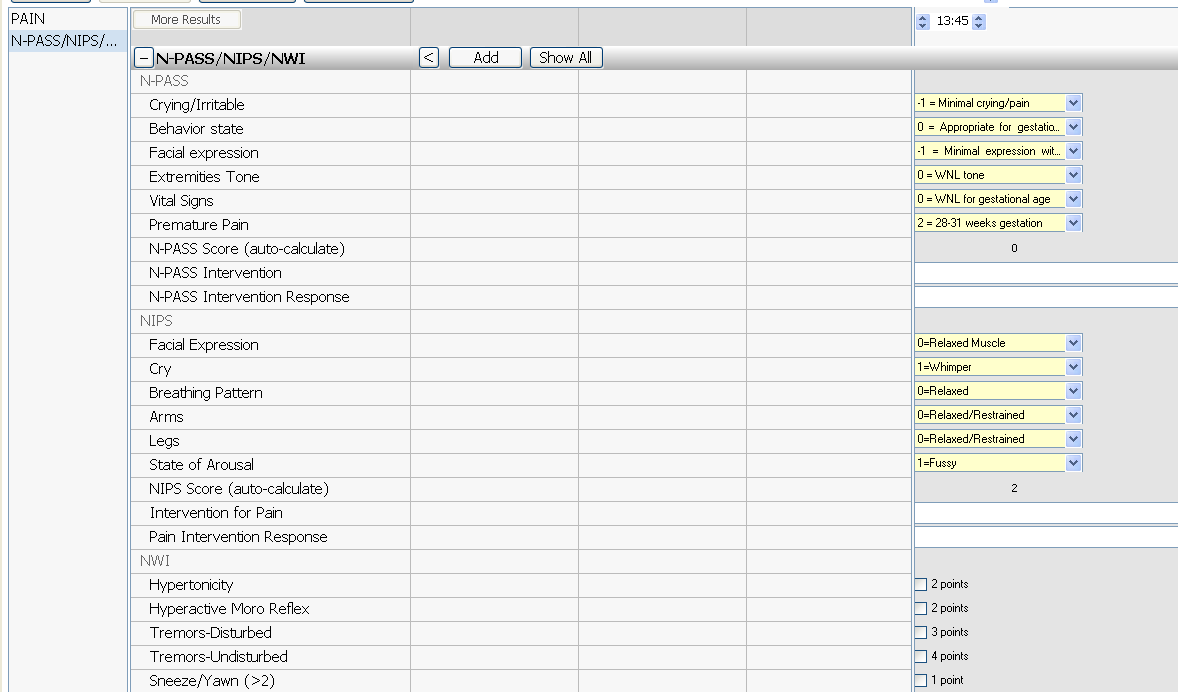 Newborn Nursery – Please note that the NIPS scale was re-built in order for the auto-calculation feature to work.  Therefore, previous NIPS documentation will be viewable but no longer chartable:  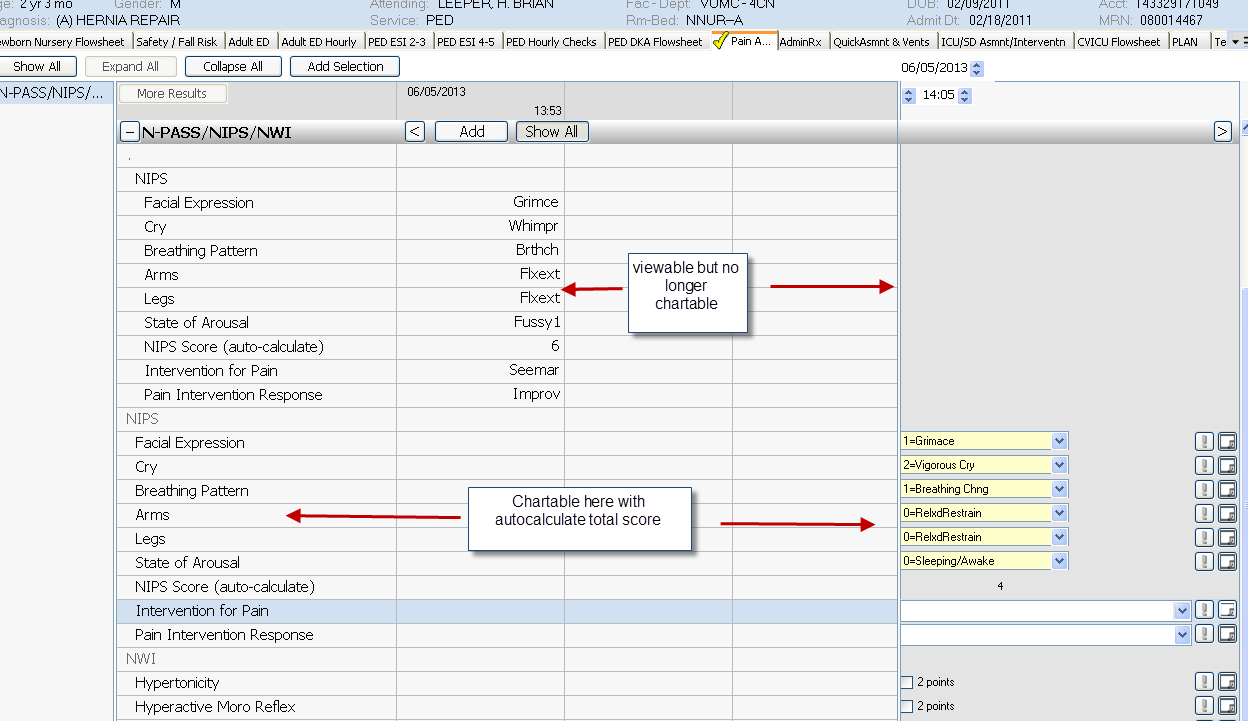 